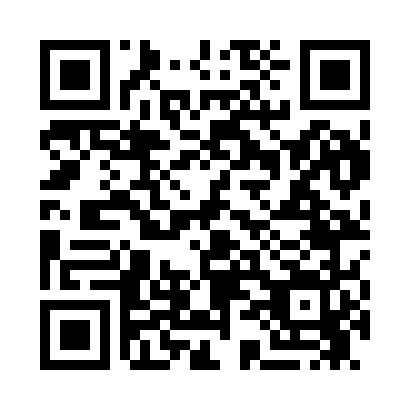 Prayer times for Balesville, New Jersey, USAWed 1 May 2024 - Fri 31 May 2024High Latitude Method: Angle Based RulePrayer Calculation Method: Islamic Society of North AmericaAsar Calculation Method: ShafiPrayer times provided by https://www.salahtimes.comDateDayFajrSunriseDhuhrAsrMaghribIsha1Wed4:305:5612:564:487:579:232Thu4:295:5512:564:487:589:243Fri4:275:5412:564:497:599:264Sat4:255:5212:564:498:009:275Sun4:245:5112:564:498:019:296Mon4:225:5012:564:508:029:307Tue4:215:4912:564:508:039:318Wed4:195:4812:564:508:049:339Thu4:175:4712:554:508:059:3410Fri4:165:4512:554:518:069:3611Sat4:155:4412:554:518:079:3712Sun4:135:4312:554:518:089:3813Mon4:125:4212:554:528:099:4014Tue4:105:4112:554:528:109:4115Wed4:095:4012:554:528:119:4316Thu4:085:3912:554:528:129:4417Fri4:065:3912:554:538:139:4518Sat4:055:3812:564:538:149:4719Sun4:045:3712:564:538:159:4820Mon4:035:3612:564:548:169:4921Tue4:015:3512:564:548:179:5122Wed4:005:3412:564:548:179:5223Thu3:595:3412:564:548:189:5324Fri3:585:3312:564:558:199:5525Sat3:575:3212:564:558:209:5626Sun3:565:3212:564:558:219:5727Mon3:555:3112:564:568:229:5828Tue3:545:3112:564:568:239:5929Wed3:535:3012:574:568:2310:0030Thu3:525:3012:574:568:2410:0231Fri3:525:2912:574:578:2510:03